СЦЕНАРИЙ праздничного концерта, посвящённого __-ой годовщине Победы в ВОВ «Сохраним память навсегда!».Перед началом концерта в зале звучат песни военных лет. Занавес закрыт. Сцена празднично украшена. Звучат позывные, занавес открывается. На сцену выходят ведущие:1 Ведущая: В Девятый день ликующего Мая,Когда легла на землю тишина,Промчалась весть от края и до края:Мир победил! Окончена война!2 Ведущая: Война закончилась,И пушки замолчали.И годы сгладили великую бёду.И мы живём!И мы опять весну встречаем!Встречаем День Победы –Лучший день в году!1 Ведущая: Идут года, стареют даты,Но с каждым годом все больнейДля поседевшего солдатаВоспоминанья о войне.2 Ведущая: И не погибшие вам снятся –Живые, все до одного,Ведь было им по восемнадцать,Или по двадцать лет всего!1 Ведущая: Сколько жизней, сколько неповторимых судеб вложено в здание Победы, в основание ее! Наша память о них живет в нас – как боль, как долг, как совесть.2 Ведущая: Бьют часы, отсчитывая время! Время неумолимо идет вперед!Но память… Память может повернуть время вспять…Фонограмма.(Выходят парни и девушки. Одна пара выпускников танцует вальс, останавливаются, подходят к микрофонам):1 Девушка: Первое взрослое платье надела,Первые туфли на каблуке.2 Девушка: Ах, этот вальс танцевать так хотелось,Бусы и ленты, рука в руке.1 Юноша: Бал выпускной закружил нас с тобою…3 Девушка: Вот и заря в проеме окна!2 Юноша: Нет, не заря! Это зарево боя!..4 Девушка: Это июнь — двадцать второе !1 Юноша: Год сорок первый –Все: Война!!!2 Девушка: Казалось, было холодно цветам,И от росы они слегка поблёкли,3 Юноша: Зарю, что шла по травам и кустам,Обшарили немецкие бинокли.1 Девушка: Цветок, в росинках весь, к цветку приник,И пограничник протянул к ним руки…2 Юноша: А немцы, кончив кофе пить, в тот мигВлезали в танки, закрывали люки.3 Девушка: Такою все дышало тишиной,Что вся земля еще спала, казалось!Кто знал, что между миром и войнойВсего каких-то пять минут осталось!..(Фонограмма: «Начало войны» (самолёты, танки, взрывы и т.д., «Вставай страна огромная»)На словах: «Пусть ярость…» юноши говорят слова):1 Юноша: Вставай на защиту Отчизны, народ!!!3 Юноша: Вставай на защиту – детей, матерей!!!2 Юноша: Пусть Гитлер проклятый башку разобьетО наши ряды, что брони прочней!(«Священная война» 1 куплет – звучит до конца )4 Девушка: 41-й… Он был жестоким…Чтобы вражеский смять размах,Шли мальчишки, зажав винтовкиВ неумелых ещё руках…1 Юноша: Мы уходили, за плечамиОставив школьные порогиИ мать, застывшую в печалиНа пыльной и пустой дороге.2 Девушка: Качался красный горизонт,Теплушки тесные гудели,1 Девушка: Ребята ехали на фронт,А вслед им матери глядели.2 Юноша: В глазах у нас дрожал рассвет,Трава тонула в горьком дыме…3 Юноша: Мы погибали в цвете лет,Навек оставшись молодыми.( Песня: «Уходил на войну солдат» К микрофонам подходят ведущие.)1 Ведущая: 1418 дней и ночей советские люди вели борьбу с фашистскими захватчиками. Сантиметр за сантиметром они освобождали территорию от немецких варваров.2 Ведущая: Мы всегда будем помнить о том, какой ценой была завоёвана ВеликаяПобеда в сорок пятом!!!Чёрный смерч войны, за четыре года испепелил 36 миллионовчеловеческих жизней, не щадя на своём пути никого –ни стариков, ни женщин, ни детей!(Звучит фонограмма. Стихотворение «Палачи» – читает ________________. Выходят подростки и дети)1. Под пулями и взрывами снарядов,Сквозь топи и метровые снегаК Победе шли четыре года крядуИ гнали прочь коварного врага.2. Форсировали водные преграды,Врага в Керчи крушили и в Орле,Ни днём, ни ночью он не знал пощады,Был бит на море, в небе, на земле.3. В смертельной схватке с Гитлером — тираномВы не отдали в рабство свой народ,Освободив захваченные страны,На штурм Берлина смело шли вперед.4. Вам всем, кто вынес ту войну,В тылу иль на полях сражений,Принес Победную весну –Поклон от наших поколений!5. Война закончилась, но память о ней близко:Нам не дают забыть о тех тяжёлых дняхСтоящие повсюду обелиски –В тенистых скверах, парках и садах.6. Стоят солдаты в бронзе и граните.В любом поселке, в городе, в селе.Над ними СЛАВА вечная в зените,И ПАМЯТЬ вечная по всей Земле!1. Застыло время. Смотрит солдат в вечность,На постаменте, на посту стоит!2. И льётся песня в бесконечность,3. И грустью, в сердце каждого звучит!(Звучит песня «________». Выходят ведущие)1 Ведущая: Сегодня мы отмечаем _____-ую годовщину со Дня Победы в Великой Отечественной войне, но её отголоски до сих пор отзываются болью в каждом сердце живущих на Земле людей.2 Ведущая: Война для солдат — испытание адом,Кто там побывал, не желает другим.Стояли вы насмерть у стен СталинградаИ вынесли тяготы Курской дуги.1 Ведущая: Вы носите в теле осколки снарядов —Свидетельства тех героических лет.О подвигах ваших слагают балладыВо славу солдата и ратных побед.2 Ведущая: Помните, через года, через века!Помните! О тех, кто уже не придёт никогда!И завещайте детям и внукам своим –Помнить о тех, кто прошёл этот ад,И оттуда вернулся живым!(Звучит песня: «Песня о погибшем друге», Выходит директор ДК)Директор ДК: Давно закончилась война,Давно с войны пришли солдаты.И на груди их орденаГорят, как памятные даты.Носите ордена! Они вам за Победу,За раны ваши честные даны.Носите ордена! В них теплятся рассветы,Что отстояли вы в окопах той Весны!Носите ордена! И в праздники и в будни,На строгих кителях и модных пиджаках.Носите ордена, чтоб видели все людиВас, вынесших войну на собственных плечах!(Вручение цветов и ценных подарков)Ведущая: Сегодня ваш праздник – Девятое Мая!В нём запах сирени, фиалок и роз.У вас на груди золотятся награды,Вам дорог тот день, что Победу принёс.Наш концерт посвящается вам – ветераны!Артисты вам шлют — поклон свой земной!Пусть фанфары звучат, и высоким сопраноЛьётся песня в честь вас, опаленных войной!1. («Где же вы теперь, друзья, однополчане?»)Ведущая: Желаем Вам в день праздникаПриятных впечатлений!Несметное количествоЦветов и поздравлений!Пусть в душе царит весна,Каждый миг и круглый год!А мы программу продолжаем!На сцене – «Русский хоровод»!2. (Танец: «________________»)Ведущая: Желаем – погожих и солнечных дней,Счастья , здоровья, хороших друзей!Пусть праздник весны дарит радость, цветы,Исполнит желания все и мечты!3. («Улетают сны…», исполняет: ______________.)Ведущая: Все чище небо с каждым днем,И ярче солнце светит!Мы без войны давно живём,И счастливы все дети!О мире, радости, любвиПоётся в песне звонкой,О том, чтоб мамочка былаУ каждого ребёнка!4. ( «Пісня про матусю», исполняют: ___________________.)Ведущая: О, мой Крым! За далью — дали.Всех даров и не сочтёшь…То весёлый ты, а то печальный,То молчишь, как будто что-то ждёшь!Всё до боли тут давно знакомо,Голос птиц, шептанье грустных ив,И звучит на всех твоих просторах –Наших песен, сказочный мотив!5. («Эбабиль», исполняет _____________________.)Ведущая: В далеких походах, в суворих краях –Білосніжна яблуня мені являлась в снах.Кликала додому, гіллячком манила.І про неї пам’ять кулі відгонила!Бо ж хотілось жити, і прийти до хати,Де біля порогу зустрічає мати,Де цвіте весною, майже сотні літБілосніжна яблуня десь біля воріт!6. ( «Дорога додому», исполняют: _____________________.)Ведущая: Пускай Победы давней громНапоминает о былом,А мы поздравим в мирный часВсех тех, кто воевал за нас.Желаем в жизненном путиДорогу верную пройти,Преград не знать, беды не мерить,Любить, надеяться и верить!7. («Звёзды молчат», исполняет: _____________________.)Ведущая: Льётся и льётся, словно года,В чистых криницах чудо-вода.Незамутимы и глубокиВ наших долинах бьют родники.И не угаснет любовь никогда,Пока в крымских криницахЛьётся жизни вода!8. (Крымскотатарская народная песня «Манилер», исполняет _____________________.)Ведущая: Пусть будет счастлив человекМоей родной страны.И пусть не знает он вовекОб ужасах войны.Пусть солнце яркое горит,Пусть будет мир для всех,Пусть над планетою звенитВесёлый детский смех.9. («Если можешь помочь – помоги!», исполняет: ___________________.)Ведущая: Пусть в этот торжественный праздникЗвучат пожелания громче!Пусть льются хорошие песниСегодня – душевней и звонче!10. ( «Лебединая верность», исполняет: ___________________.)Ведущая: Свято ПЕРЕМОГИ йде по краю –Найкраще наше свято навесні!Весна така – аж серце завмирає!Земля квітує, та звучать пісні!11. ( «Весною яблуні зацвітуть», исполняет: ___________________.)Ведущая: И снова сердце вздрогнет и забьется.И вновь сердца друг друга узнают.Ах, песня эта — как она поется!Ах, песня эта – как её поют!12. («Квітка-душа», исполняет: ___________________.)Ведущая: Желаем вам в праздник 9 МАЯПриподнятого настроения!Мирного неба, семейного счастья,Здоровья, любви и терпения!13. («Я літаю…», исполняет: ___________________.)Ведущая: Пусть праздник украсят тюльпаны,Улыбки родных и презенты!А мы вам подарим наш танецПод бурные аплодисменты!14. (Танец: ___________________.)Выходят ведущие.ФИНАЛ.1 Ведущая: 9 МАЯ — торжественный день,И время прошло не бесследно!Все помнят о том, что с далекой войныСолдаты вернулись с ПОБЕДОЙ!2 Ведущая: Дорогие наши ВЕТЕРАНЫ,Мы вас с ДНЁМ ПОБЕДЫ поздравляем!Всей страной — здоровья, мирной жизниИ благополучия желаем!1 Ведущая: Пусть праздник — 9 МАЯПодарит цветы и салюты!В душе будет светлая радость,А в доме тепло и уютно!2 Ведущая: Пусть цветут сады, смеются дети,Пусть навеки будет мирным небо!В этот майский день, от всего сердцаМы вас поздравляем …Все: С ДНЁМ ПОБЕДЫ!(Звучит песня: «День Победы! Все участники концерта выходят на сцену)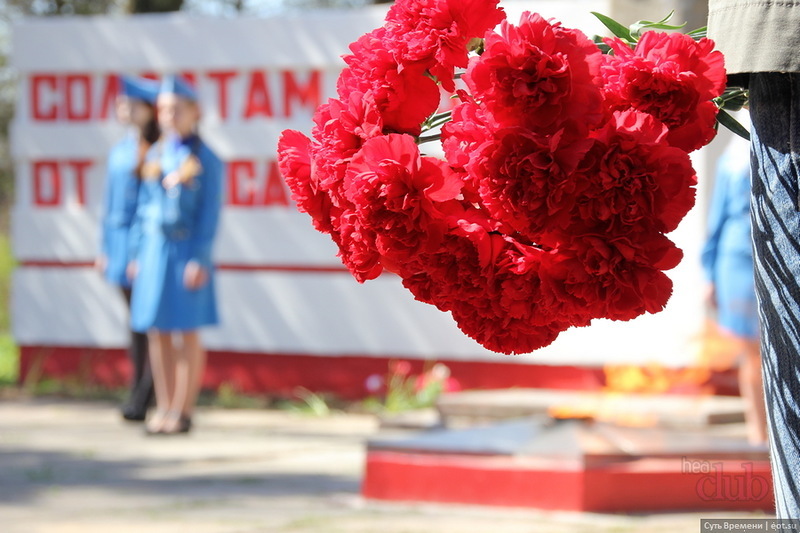 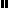 